Your recent request for information is replicated below, together with our response.- How many times police officers have requested information including, but not limited to medical records, from any of the below organisations over the past five years (2019 - 2023, inclusive?)-Please break down the figures year by year.-Please also break down the figures by organisation.-Please also specify the type of request, where possible, eg. request for medical records / request for details of patients who have missed appointments.The organisations are:The Gynae CentreThe Portland HospitalBPASCity Health Care PartnershipHarley Street Specialists LtdMSI Reproductive Having considered your request in terms of the Act, I regret to inform you that I am unable to provide you with the information you have requested, as it would prove too costly to do so within the context of the fee regulations.  As you may be aware the current cost threshold is £600 and I estimate that it would cost well in excess of this amount to process your request. As such, and in terms of Section 16(4) of the Freedom of Information (Scotland) Act 2002 where Section 12(1) of the Act (Excessive Cost of Compliance) has been applied, this represents a refusal notice for the information sought.By way of explanation, there is no central process, any details would be recorded amongst the records of the individual crime. Therefore, every potentially relevant crime report would have to be manually examined for relevance to your request. Given the volume of reports, this is an exercise which I estimate would far exceed the cost limit set out in the Fees Regulations.You can access our published crime statistics via: How we are performing - Police ScotlandIf you require any further assistance please contact us quoting the reference above.You can request a review of this response within the next 40 working days by email or by letter (Information Management - FOI, Police Scotland, Clyde Gateway, 2 French Street, Dalmarnock, G40 4EH).  Requests must include the reason for your dissatisfaction.If you remain dissatisfied following our review response, you can appeal to the Office of the Scottish Information Commissioner (OSIC) within 6 months - online, by email or by letter (OSIC, Kinburn Castle, Doubledykes Road, St Andrews, KY16 9DS).Following an OSIC appeal, you can appeal to the Court of Session on a point of law only. This response will be added to our Disclosure Log in seven days' time.Every effort has been taken to ensure our response is as accessible as possible. If you require this response to be provided in an alternative format, please let us know.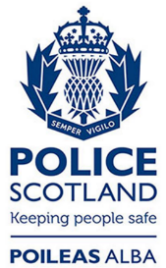 Freedom of Information ResponseOur reference:  FOI 23-2659Responded to:  31 October 2023